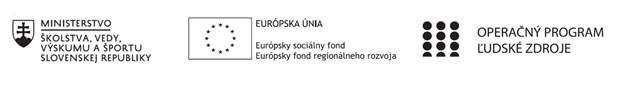 Správa o činnosti pedagogického klubu Príloha:Prezenčná listina zo stretnutia pedagogického klubuPríloha správy o činnosti pedagogického klubu                                                                                             PREZENČNÁ LISTINAMiesto konania stretnutia: Gymnázium J. Francisciho-RimavskéhoDátum konania stretnutia: 6.11.2019Trvanie stretnutia: od 14:35 hod	do 17:35 hod	Zoznam účastníkov/členov pedagogického klubu:Meno prizvaných odborníkov/iných účastníkov, ktorí nie sú členmi pedagogického klubu  a podpis/y:Prioritná osVzdelávanieŠpecifický cieľ1.1.1 Zvýšiť inkluzívnosť a rovnaký prístup ku kvalitnému vzdelávaniu a zlepšiť výsledky a kompetencie detí a žiakovPrijímateľGymnázium J. Francisciho-RimavskéhoNázov projektuRozvoj zručností v čitateľskej, matematickej, finančnej a prírodovednej gramotnosti na Gymnáziu J. Francisciho-Rimavského v LevočiKód projektu  ITMS2014+312011U603Názov pedagogického klubu Klub prírodovednej gramotnostiDátum stretnutia  pedagogického klubu6.11.2019Miesto stretnutia  pedagogického klubuGymnázium J. Francisciho-RimavskéhoMeno koordinátora pedagogického klubuMgr. Beáta Procházková, PhD.Odkaz na webové sídlo zverejnenej správygymjfrle.edupage.orgManažérske zhrnutie:kľúčové slová: prírodovedná gramotnosť, IT Akadémia, aktualizačné a inovačné vzdelávania, bádateľsky orientované vyučovaniekrátka anotáciaNa tomto stretnutí učitelia zapojení do projektu IT Akadémie informovali svojich kolegov o doterajších a pripravovaných aktivitách.   Hlavné body, témy stretnutia, zhrnutie priebehu stretnutia: a/ Úvod : otvorenie stretnutiad/ Diskusia vyučujúcich k téme stretnutiaa/Koordinátorka Klubu PG Beáta Procházková privítala všetkých členov Klubu PG. Predniesla im tému stretnutia.b/ Členovia klubu boli upozornení na ponuku  v rámci projektu IT Akadémie http://vzdelávanie.itakademia.sk, ktorej je naša škola partnerom. Stránka obsahuje množstvo materiálov určených hlavne na bádateľské aktivity v prírodovedných predmetoch. Učitelia, ktorí už tieto materiály použili na hodinách, informovali svojich kolegov o ich pozitívach i negatívach.Nakoľko nastala zmena zákona o pedagogických zamestnancoch, učitelia boli informovaní o ponuke inovačných a aktualizačných vzdelávaní ponúkaných týmto projektom. Závery a odporúčania:Koordinátorka klubu zhrnula priebeh stretnutia a povzbudila kolegov, aby väčšiu pozornosť venovali tomu, ako žiaci pochopia učivo, praktickým cvičeniam a bádaniu, než memorovaniu teórie.Vypracoval (meno, priezvisko)Mgr. Viera KopaničákováDátum6.11.2019PodpisSchválil (meno, priezvisko)Mgr. Jaroslav KramarčíkDátum7.11.2019PodpisPrioritná os:VzdelávanieŠpecifický cieľ:1.1.1 Zvýšiť inkluzívnosť a rovnaký prístup ku kvalitnému vzdelávaniu a zlepšiť výsledky a kompetencie detí a žiakovPrijímateľ:Gymnázium J. Francisciho-RimavskéhoNázov projektu:Rozvoj zručností v čitateľskej, matematickej, finančnej a prírodovednej gramotnosti na Gymnáziu J. Francisciho-Rimavského v LevočiKód ITMS projektu:312011U603Názov pedagogického klubu:Klub prírodovednej gramotnostič.Meno a priezviskoPodpisInštitúciaMgr. Beáta Procházková, PhD.GJFR LevočaMgr. Viera KopaničákováGJFR LevočaRNDr. Marcela ŠuňavskáGJFR LevočaMgr. Galina KacejováGJFR LevočaMgr. Simona ŽidováGJFR Levočač.Meno a priezviskoPodpisInštitúcia